8 марта – это прекрасный праздник, в этот день дети и мужчины поздравляют своих  мам, жен, дочерей, бабушек и сестер. В школе мальчики поздравляют одноклассниц и женскую половину педагогического коллектива. 5 марта на школьной сцене прозвучали поздравления от учеников. Концерт был насыщенный, было много выступлений и поздравлений.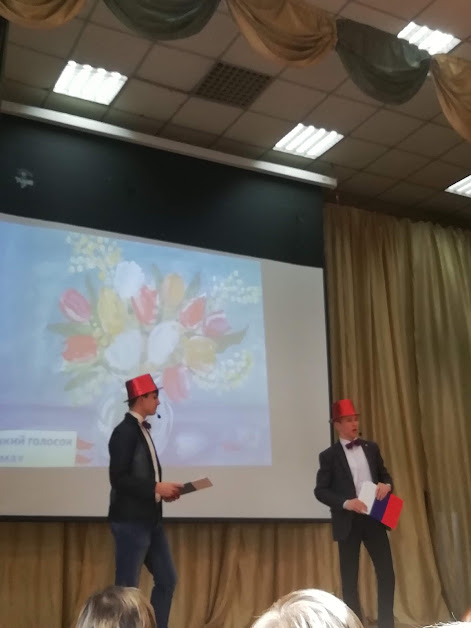 Учителей поздравили музыкальными композициями, стихотворениями, песнями, танцами.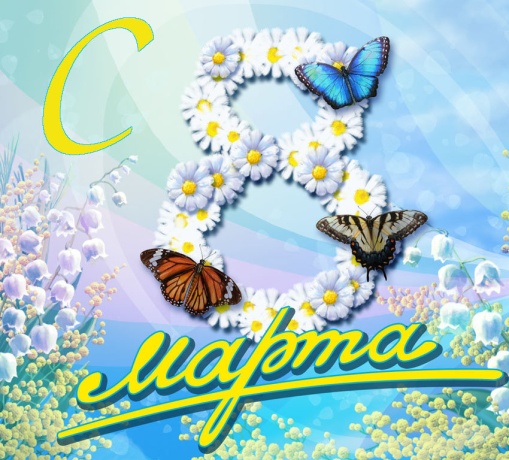 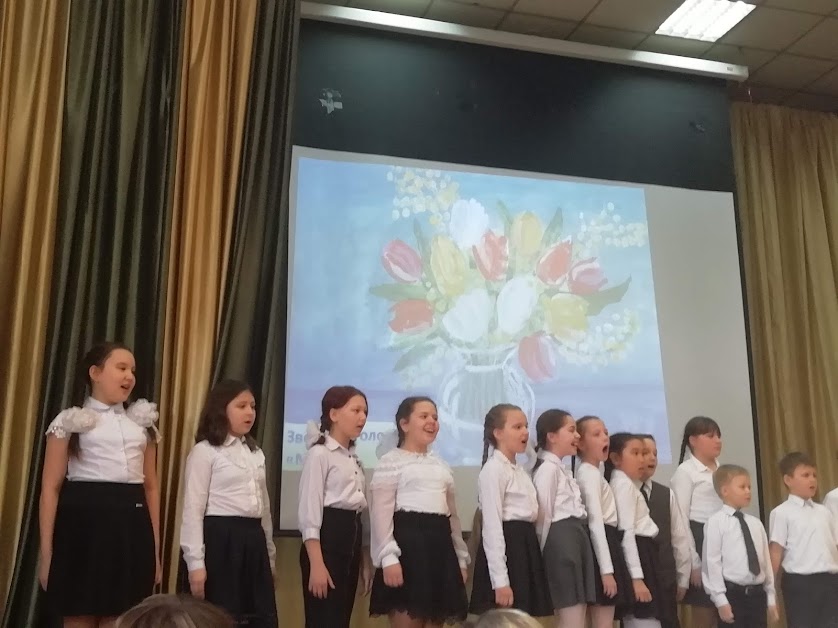 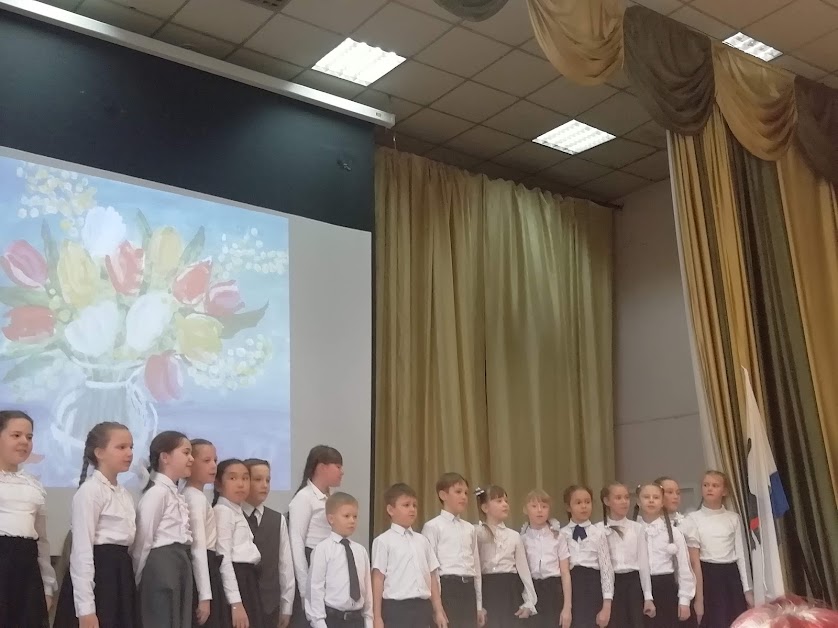 Также поздравили учителей и гостей праздника учащиеся и вокальный кружок нашей школы.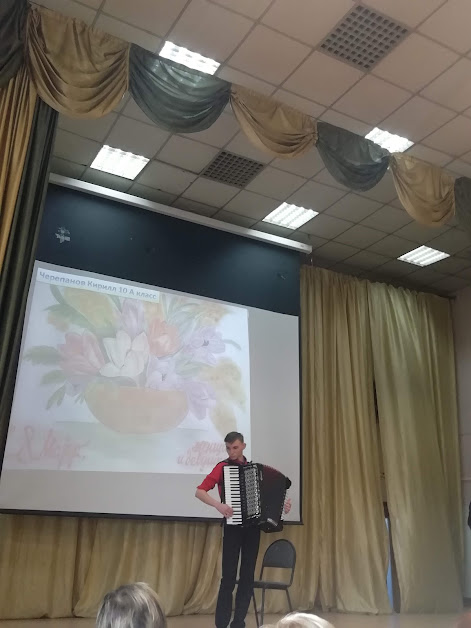 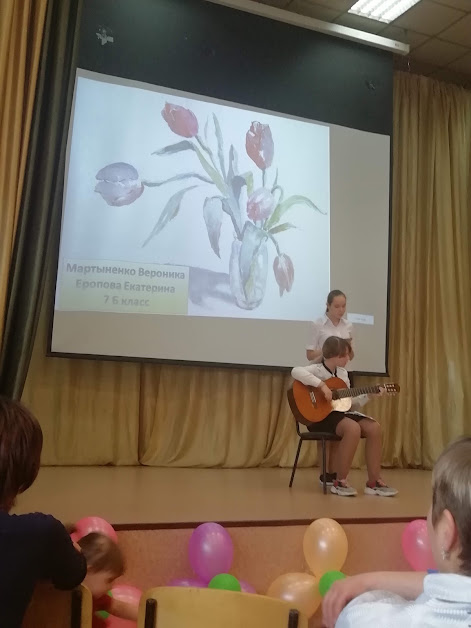 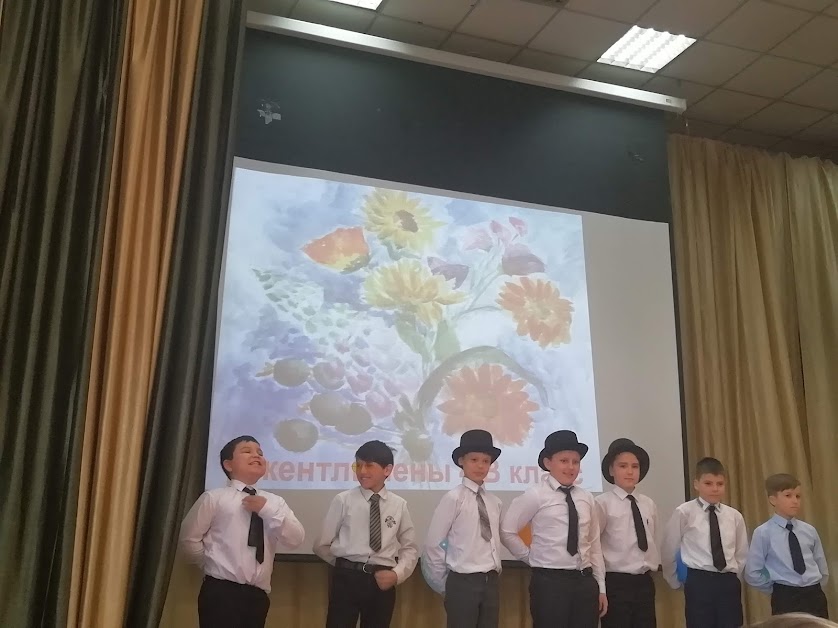 В конце поздравил всех присутствующих директор школы–Ткачева Анжелика Валерьевна с Международным Женским Днем и пожелал здоровья, благополучения и семейного уюта.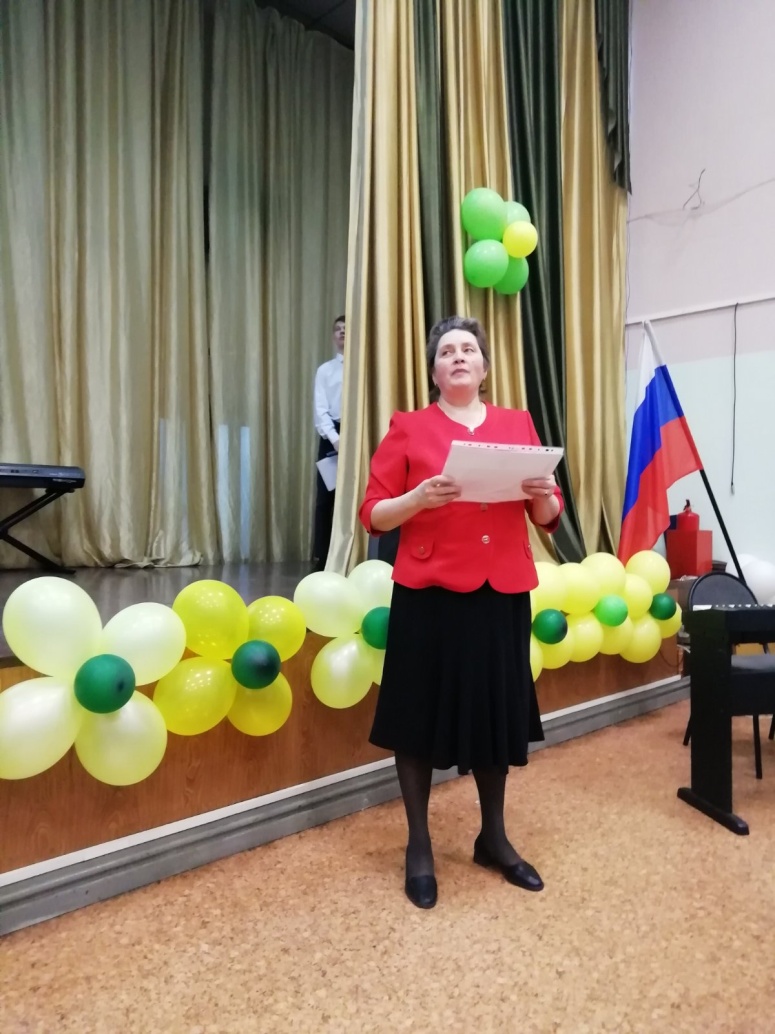 Восьмое марта — день чудесный!
Мы с праздником Вас поздравляем!
И в этот день, весенний, женский,
От всей души тепла желаем.

Чтоб Вы нам знания дарили,
Чтоб в радость было Вам трудиться,
Чтобы ученики любили,
А Вы могли ими гордиться.

Чтоб доброта Вас окружала,
Чтобы были будни Ваши ярки,
И чтобы жизнь Вас баловала,
Даря Вам щедрые подарки!
